Vision and Strategy Analysis
forProduct Name

By
Author's Name
Product Manager: NameImportant Note:  This Vision and Strategy Analysis contains information that is proprietary to your company.  This document is to be used internally only and should never be saved without a encryption, or at a minimum, a password implemented.This work is licensed by Ashley Eckhoff under the Creative Commons Attribution-ShareAlike 3.0 Unported License. To view a copy of this license, visit http://creativecommons.org/licenses/by-sa/3.0/. 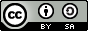 If you edit the template, please add the date, your name, and a description of the change here.  Remember that by using this template, you agree to provide any useful changes to the user community.  By giving back, we make the entire Product Management community better.Note:  Replace or delete any text in blue in this document.  You will also want to delete this comment as well.1	Executive Summary	42	Background Information	43	Product Vision	53.1	Industry Boundaries	53.1.1	Core Market	53.1.2	Current Industries/Application Areas	53.1.3	Market Clout/Importance	53.1.4	Business Relation	53.2	Product Vision	63.2.1	Problem/Solution Introduction	63.2.2	Market Need	63.2.3	Projected Benefits	63.2.4	Existing Solutions (External)	63.2.5	Existing Solutions (Internal)	63.3	Business Vision	73.3.1	Pipeline (short-term)	73.3.2	Pipeline (medium-term/long-term)	73.3.3	Expanded Industries/Application Areas	73.3.4	Core Market Expansion	73.3.5	Non-Core Market Expansion	74	Product Strategy	84.1	Customer Strategy	84.1.1	Existing Key Customers	84.1.2	Key Customer Status	84.1.3	Potential Customer Drivers	84.1.4	Current Value Proposition	84.1.5	Future Value Proposition	84.1.6	Workflow Support Analysis	84.1.7	Creative Solution Analysis	84.1.8	Case Study	94.2	Competitive Strategy	104.2.1	Competitive Landscape (Broad)	104.2.2	Competition (Specific)	104.2.3	Competitive Analysis	104.2.4	Value Swap	104.3	Product Confluence Strategy	114.3.1	Outside Investment Leverage	114.3.2	Inside Investment Leverage	114.4	Investment Strategy	124.4.1	Critical Improvements/Upgrades	125	Conclusion	135.1.1	Investment Recommendations	13Appendix A: Glossary of Terms and Definitions	14Appendix B: Bibliography	14The executive summary should be a copy of what you’ve put down in the Conclusion.  This should be the LAST section filled out in the document.  Feel free to include any relevant information from other sections of the Vision and Strategy Analysis, but keep it brief.  This is a one-paragraph summary of the recommendation and any major background supporting data.The meat of the Vision and Strategy Analysis document begins here.  This section should give all of the background information needed to establish the foundations for your vision and strategy.  Basically, we want to explain at a high level the following:What the product isWhat the product doesThe product revenue and license countAny workflows or procedures that the product is commonly used withinIndustry BoundariesCore MarketThis section should include a description of the core market or markets for the product.  These are the “bread and butter” customers of this product.  Explain whether the set of customers has been static or if it is changing.  Explain why the product is important to this particular set of customers.Current Industries/Application AreasThis table should list the various industries that the product is currently used in and the adoption level of the product in those industries.  The Adoption Level should be one of “Low”, “Medium”, “High”, or “Unknown”.Market Clout/ImportanceWhat is the relative financial importance of the product and the applied industry segments or application areas to your business?Business RelationHow closely related are the business needs of the core market of this product to the business needs of other markets that your company competes in?Product VisionProblem/Solution IntroductionWhat are the main problems we hope to solve with this product at a high level?  How do we envision this product solving those problems?  Market NeedWhy are these problems important to solve?What is the effect of these problems on the industry currently?Projected BenefitsWhat will the effect of solving these problems be for the industry?Existing Solutions (External)Are there one or more products on the market that solve these problems already?  If so, describe them here.Existing Solutions (Internal)Are there other products in your current product suite whose boundaries intersect with this product/area?  How well do they solve the market problems, or do they?Business VisionPipeline (short-term)What is the expected short-term sales pipeline for the product in the future?If you’ve done a financial analysis of the impact of the possible product impact if your vision is achieved, describe that in detail here.  Also list any key potential customers you’re going after with this product.Pipeline (medium-term/long-term)Is there the possibility of increased pipeline in medium term?  List any key potential customers for the medium-term.Expanded Industries/Application AreasSimilar to section 2.1.2, this table should list the various industries that the product might be used in in the future and the estimated level of investment necessary to get adoption in those industries.  The Investment Level should be one of “High”, “Medium”, “Low”, or “Unknown”.Core Market ExpansionWhat is the potential growth in core markets?Non-Core Market ExpansionCan we leverage the work done for core market in non-core/soon-to-be-core market?Customer StrategyExisting Key CustomersThis table should list the key customers that currently use the product and the number of licenses they currently have purchased.  It is assumed that key customers will be customers with either a high license count or high level of clout.  Some customers have a level of clout that is not proportional to their license count or level of usage, so it makes sense to call that detail out here as well.  Levels of clout in the table below should be “High”, “Medium”, and “Low” or “Unknown”.Key Customer StatusHow well are we solving our key customers’ problems? What is the status at these customers and are there additional medium term investments needed to support them?Potential Customer DriversWho are the potential key drivers in medium term? These should reflect the potential customers in the pipeline from sections 2.3.1 and 2.3.2.Current Value PropositionWhat is your current value proposition?  What angle do you use to sell this product?Future Value PropositionWhat do you envision the value proposition being for this product in the future?Workflow Support AnalysisGo back to the workflows or procedures you described in section 1.  Are you planning to support the entirety of each workflow or just a portion?  Are there other parts of the workflow that you don’t support now that you plan to support in the future?  Are there any portions of the workflow that are better suited to partners or 3rd party support?Creative Solution AnalysisAre there any creative solutions to the industry problems you’re targeting that might be solved “out of the box” from what you normally do?  Have you looked at other areas outside of your core area, but within your industry for solutions?  Are there any pieces of inspiration you can mine from nature, industry, mathematics, physics, philosophy, etc. for a creative solution?  (In general, this section is hard to fill out and requires some real deep thought and research.  However, you are encouraged to look for solutions in places you wouldn’t normally look.  This is how many breakthroughs are made…)Case StudyIf possible, describe a case where this product was sold effectively.  What methods did the sales team use to sell the product?  What were the obstacles to the sale?  What was the main selling point?  Who was the product sold to?  What industry do they work in?  How big was the deal?  How is the relationship with this customer now?Competitive StrategyCompetitive Landscape (Broad)Who is your main competition in a broad sense?  For example, is any company in your industry considered competition in this market?  Are there companies outside your industry who can also be considered competition for this market?Competition (Specific)Who is your main competition in a specific sense?  What companies and products does your product compete directly against?  Who are you likely to encounter in a sales engagement?  Are these competing companies well-known and established, ore are there new players in the market?Competitive AnalysisAdvantagesCompared to your each of your competition’s products, what do you do well?  How large is your advantage?DrawbacksCompared to each of your competitor’s products, what do you compare poorly on?  How large is their advantage?  How badly are the drawbacks holding you back?  Are there any holes in your product that are especially detrimental to the selling or adoption of your product?Value SwapIf your product provides large value in another area, can you maximize that area as a selling point and minimize the deficiencies?  How likely is this to work as a sales strategy?  Can you still sell the product effectively in spite of the deficiencies?Product Confluence StrategyOutside Investment LeverageCan we leverage investments made in other product areas to service this area?  If so, list those other investments and the areas they service here.Inside Investment LeverageLikewise, can investments made in this area be of use to other product areas?  If so, list those investments and the areas they might be useful in here.Investment StrategyCritical Improvements/UpgradesAre there any critical requirements for evolving the existing product?  Describe these at a high level in the following 5 sections.Architecture UpgradesPerformance ImprovementsUser Experience ImprovementsFunctional ImprovementsQuality ImprovementsDescribe the recommended future direction here.  The direction should be a distillation of all of the previous information.  A reader of this document should be able to trace any recommendations here back to the supporting evidence, so feel free to reference information in the previous sections.Investment RecommendationsWhat level of cumulative investment in product upkeep is recommended for next X releases/years?  List any recommended projects and their estimated associated cost.  Use any units that are standard at your company.  PM=Person Months in the table below.Definitions of any nonstandard terms, etc. should be defined here.  Make sure to document any acronyms you use above.  Please do not assume that everyone knows what an acronym means.Links to any relevant sources go here.  These could be magazines, webpages, books, news sources, white papers, reports, etc.  These might be repeated from above, but this just localizes them in one place for easy reference.Template HistoryRev. #Date of changeName of person making changeDescription of Change1.027-JAN-29Ashley EckhoffInitial public release.2.03.04.05.0Revision HistoryRev. #Date of changeName of person making changeDescription of Change1.02.03.04.05.0Table of ContentsExecutive SummaryBackground InformationProduct VisionIndustry or Application AreaAdoption LevelLowMediumHighUnknownIndustry or Application AreaInvestment LevelHighMediumLowUnknownProduct StrategyCustomerLicense CountCloutHighMediumLowUnknownConclusionProject DescriptionEstimated Cost (pm)TOTALXX pmGlossary of Terms and DefinitionsBibliography